What did a trench look like?      										        			How was it built?     '1917' - opening 9 minutes         - describe what living in a trench must have been like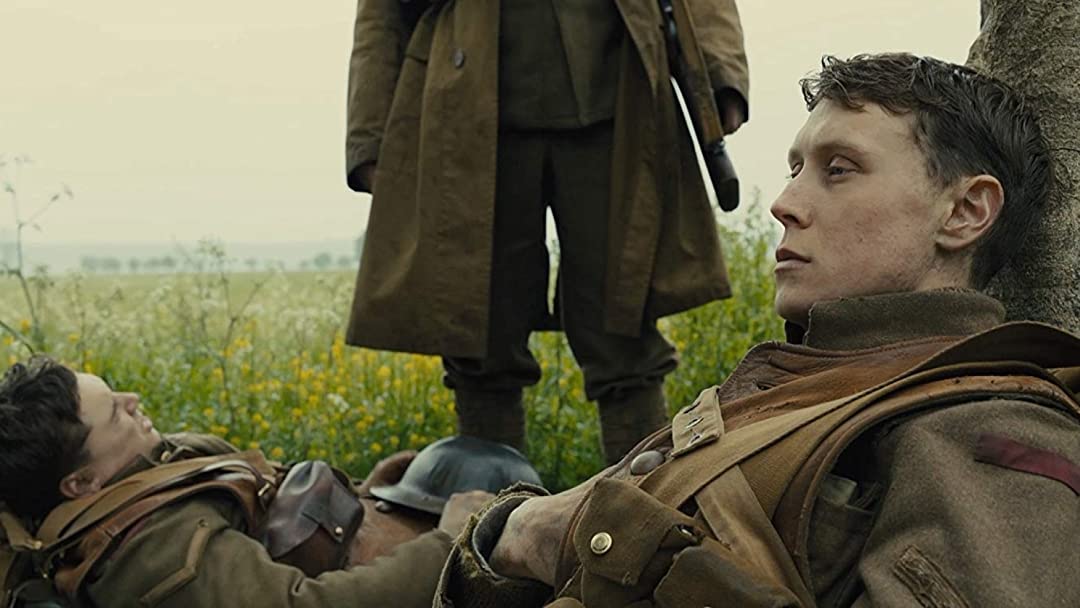     How did people live in it day to day?   										    	What facilities existed?       What conditions, challenges must the soldiers have faced?